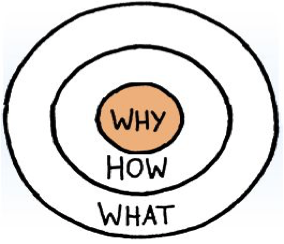 WHAT IS YOUR UNIQUE CONTRIBUTION TO THE WORLD?HOW DO YOU GO ABOUT MAKING AN IMPACT?WHY IS THIS PERSONALLY IMPORTANT TO YOU? WHAT ARE YOU DEEPLY PASSIONATE ABOUT?